Publicado en Girona el 11/04/2024 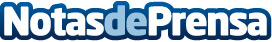 Castanyer Serra estrena nueva página webLa conocida pastelería de Hostalric ha lanzado su nueva página web gracias a las ayudas del Kit DigitalDatos de contacto:carlosonlinevalles937 68 52 49Nota de prensa publicada en: https://www.notasdeprensa.es/castanyer-serra-estrena-nueva-pagina-web Categorias: Cataluña Restauración Otros Servicios Digital http://www.notasdeprensa.es